МИНИСТЕРСТВО НАУКИ И ВЫСШЕГО ОБРАЗОВАНИЯДАГЕСТАНСКИЙ ГОСУДАРСТВЕННЫЙ УНИВЕРСИТЕТЮРИДИЧЕСКИЙ ИНСТИТУТкафедра гражданского процесса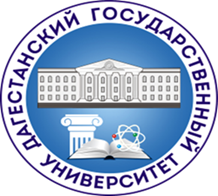 ПЛАН РАБОТЫ   СТУДЕНЧЕСКОГО НАУЧНОГО  КРУЖКА«Проблемы гражданского  и исполнительного производства»на 2022-2023 учебный годРуководитель СНК – д.ю.н., профессор кафедры гражданского процесса Кострова Н.М.Руководитель СНК – к.ю.н., доцент кафедры гражданского процесса Мамедова М.К.;Руководитель СНК - к.ю.н., доцент кафедры гражданского процесса Гаджиалиева Н.Ш.   Руководитель СНК - к.ю.н., доцент кафедры гражданского процессаНурбалаева А.М.Руководитель СНК - к.ю.н., доцент кафедры гражданского процессаАлиева З.З.   Руководитель СНК - к.ю.н., доцент кафедры гражданского процессаМагомедова К.К.Секретарь СНК - Кунниева А.К.Махачкала, 2022ПОЛОЖЕНИЕ
о студенческом научном кружке«Проблемы гражданского и исполнительного производства»Студенческий научный кружок (СНК) - одна из организационных форм проведения научно-исследовательской работы, которая служит для более широкого привлечения студентов к выполнению НИР.Научный кружок создан по решению кафедры гражданского процесса Юридического института.Цели СНК «Проблемы гражданского  и исполнительного производства»:формирование у студентов интереса и потребности к научному творчеству;развитие творческого мышления, научной самостоятельности, повышение внутренней организованности, сознательного отношения к учебе, углубление и закрепление полученных в процессе обучения знаний.Задачи СНК «Проблемы гражданского и исполнительного производства»:обеспечение активного участия студентов в научно-исследовательской работе кафедры;формирование у студентов интереса к научному творчеству, обучение методике и способам самостоятельного решения научных задач;выявление наиболее одаренных и талантливых студентов, использование их творческого и интеллектуального потенциала для реализации различных научных проектов кафедры.формирование умений коллективного обсуждения (поддерживать диалог, дискутировать  на научные темы,   аргументировать свою точку зрения, умение слушать оппонента, задавать вопросы и.т.д.).Руководитель (руководители) научного кружка:разрабатывает план работы кружка на учебный год и представляет его для утверждения зав. кафедрой  гражданского процесса;оказывает членам кружка помощь в выборе тем исследования, подборе литературы;осуществляет научное руководство при подготовке студентами докладов;приглашает на заседания кружка для выступлений ведущих специалистов, общественных деятелей, преподавателей;ходатайствует о поощрении студентов, активно участвующих в работе кружка.В помощь руководителю (его заместителю) научного кружка для организации его текущей работы из числа студентов выбирается староста кружка.Секретарь  научного кружка: совместно с научным руководителем разрабатывает план работы на учебный год;организует выпуск информации и фотомонтажей о работе кружка, ведет его документацию;не позднее чем за 3 рабочих дня сообщает членам научного кружка о его очередном заседании.Права и обязанности членов студенческого научного кружка.Членом научного кружка может стать любой студент юридического института, успешно осваивающий учебную программу (не имеющий неудовлетворительных оценок по итогам семестра обучения) и изъявивший желание участвовать в научно-исследовательской работе по тематике   кафедры гражданского процесса. Прием осуществляется на основании устного заявления вступающего.Члены научного кружка имеют право:участвовать в плановых мероприятиях кружка;получать информацию об организации научной работы студентов;публиковать лучшие научные работы и выступления в изданиях института и других российских и зарубежных научных изданиях.Члены научного кружка обязаны:выступать на заседаниях кружка  с сообщениями и докладами;разрабатывать избранную тему научной работы.Заседания научных кружков проводятся в дни, установленные календарными планом СНК   «Проблемы гражданского  и исполнительного производства».Документы о деятельности научного кружка хранятся на кафедре гражданского процесса.УТВЕРЖДАЮЗаведующая кафедрой гражданского процесса _____________М.Ш. Кадимова «____» ______________2022 г.Календарно-тематическое планирование:Темы заседаний студенческого научного кружка«ПРОБЛЕМЫ ГРАЖДАНСКОГО И ИСПОЛНИТЕЛЬНОГО ПРОИЗВОДСТВА»Список членов научного кружка на 2022-2023 учебный год(4 курс обучения, очная форма, бакалавриат)3 курс обучения, очная форма, бакалавриат№п/п№п/пНаименование мероприятийПримерная дата     проведенияПримерная дата     проведенияИсполнительприглашенныеприглашенныеОрганизационная работаОрганизационная работаОрганизационная работаОрганизационная работаОрганизационная работаОрганизационная работаОрганизационная работаОрганизационная работаРазработка и утверждение плана работы научного кружка студентов на 2022-2023 учебный годРазработка и утверждение плана работы научного кружка студентов на 2022-2023 учебный годРазработка и утверждение плана работы научного кружка студентов на 2022-2023 учебный годСентябрь 2022г.проф.Кострова Н.М. доц.Нурбалаева А.М.  доц.Мамедова М.К.доц Гаджиалиева Н.Ш.доц.Алиева З.З.доц.Магомедова К.К.проф.Кострова Н.М. доц.Нурбалаева А.М.  доц.Мамедова М.К.доц Гаджиалиева Н.Ш.доц.Алиева З.З.доц.Магомедова К.К.ППС кафедрыПроведение заседания научного кружка по тему: «Органы ЗАГСа как органы, осуществляющие внесудебную защиту гражданских прав»Проведение заседания научного кружка по тему: «Органы ЗАГСа как органы, осуществляющие внесудебную защиту гражданских прав»Проведение заседания научного кружка по тему: «Органы ЗАГСа как органы, осуществляющие внесудебную защиту гражданских прав»Октябрь 2022г.проф.Кострова Н.М. доц.Нурбалаева А.М.  доц.Мамедова М.К.доц Гаджиалиева Н.Ш.доц.Алиева З.З.доц.Магомедова К.К.проф.Кострова Н.М. доц.Нурбалаева А.М.  доц.Мамедова М.К.доц Гаджиалиева Н.Ш.доц.Алиева З.З.доц.Магомедова К.К.Работники органов ЗАГСаПроведение заседания научного кружка по тему: «Органы опеки и попечительства как органы гражданской юрисдикции»Проведение заседания научного кружка по тему: «Органы опеки и попечительства как органы гражданской юрисдикции»Проведение заседания научного кружка по тему: «Органы опеки и попечительства как органы гражданской юрисдикции»Ноябрь2022г.проф.Кострова Н.М. доц.Нурбалаева А.М.  доц.Мамедова М.К.доц Гаджиалиева Н.Ш.доц.Алиева З.З.доц.Магомедова К.К.проф.Кострова Н.М. доц.Нурбалаева А.М.  доц.Мамедова М.К.доц Гаджиалиева Н.Ш.доц.Алиева З.З.доц.Магомедова К.К.Работники органов опеки и попечительстваПроведение заседания научного кружка на тему: Нотариальная форма защиты субъективных гражданских прав: соотношение и взаимодействие с судебной защитой»Проведение заседания научного кружка на тему: Нотариальная форма защиты субъективных гражданских прав: соотношение и взаимодействие с судебной защитой»Проведение заседания научного кружка на тему: Нотариальная форма защиты субъективных гражданских прав: соотношение и взаимодействие с судебной защитой»Декабрь2022г.проф.Кострова Н.М. доц.Нурбалаева А.М.  доц.Мамедова М.К.доц Гаджиалиева Н.Ш.доц.Алиева З.З.доц.Магомедова К.К.проф.Кострова Н.М. доц.Нурбалаева А.М.  доц.Мамедова М.К.доц Гаджиалиева Н.Ш.доц.Алиева З.З.доц.Магомедова К.К.Нотариус Махачкалинского  нотариального округаПроведение заседания научного кружка по тему: «Пробелы процессуального регулирования участия адвоката в гражданском процессе: взгляд эксперта» Проведение заседания научного кружка по тему: «Пробелы процессуального регулирования участия адвоката в гражданском процессе: взгляд эксперта» Проведение заседания научного кружка по тему: «Пробелы процессуального регулирования участия адвоката в гражданском процессе: взгляд эксперта» Февраль 2023г.проф.Кострова Н.М. доц.Нурбалаева А.М.  доц.Мамедова М.К.доц Гаджиалиева Н.Ш.доц.Алиева З.З.доц.Магомедова К.К.проф.Кострова Н.М. доц.Нурбалаева А.М.  доц.Мамедова М.К.доц Гаджиалиева Н.Ш.доц.Алиева З.З.доц.Магомедова К.К.Адвокат махачкалинской специализированной коллегии адвокатовПроведение заседания научного кружка на тему: «Участие прокурора как проявление публичных начал в гражданском процессе»Проведение заседания научного кружка на тему: «Участие прокурора как проявление публичных начал в гражданском процессе»Проведение заседания научного кружка на тему: «Участие прокурора как проявление публичных начал в гражданском процессе»Март 2023гпроф.Кострова Н.М. доц.Нурбалаева А.М.  доц.Мамедова М.К.доц Гаджиалиева Н.Ш.доц.Алиева З.З.доц.Магомедова К.К.проф.Кострова Н.М. доц.Нурбалаева А.М.  доц.Мамедова М.К.доц Гаджиалиева Н.Ш.доц.Алиева З.З.доц.Магомедова К.К.Работники органов прокуратурыг. МахачкалаПроведение заседания научного кружка на тему: «Проблемы установления истины в гражданском процессе»Проведение заседания научного кружка на тему: «Проблемы установления истины в гражданском процессе»Проведение заседания научного кружка на тему: «Проблемы установления истины в гражданском процессе»Март2023г.проф.Кострова Н.М. доц.Нурбалаева А.М.  доц.Мамедова М.К.доц Гаджиалиева Н.Ш.доц.Алиева З.З.доц.Магомедова К.К.проф.Кострова Н.М. доц.Нурбалаева А.М.  доц.Мамедова М.К.доц Гаджиалиева Н.Ш.доц.Алиева З.З.доц.Магомедова К.К.Мировой судьяПроведение заседания научного кружка на тему: «Теоретические и практические проблемы пересмотра судебных актов в гражданском процессе»Проведение заседания научного кружка на тему: «Теоретические и практические проблемы пересмотра судебных актов в гражданском процессе»Проведение заседания научного кружка на тему: «Теоретические и практические проблемы пересмотра судебных актов в гражданском процессе»       Апрель2023г.проф.Кострова Н.М. доц.Нурбалаева А.М.  доц.Мамедова М.К.доц Гаджиалиева Н.Ш.доц.Алиева З.З.доц.Магомедова К.К.проф.Кострова Н.М. доц.Нурбалаева А.М.  доц.Мамедова М.К.доц Гаджиалиева Н.Ш.доц.Алиева З.З.доц.Магомедова К.К.Судья Верховногосуда РДПодготовка и проведение заседания научного кружка на тему: «Исполнение судебных актов: проблемы правового регулирования и практики применения». Подготовка и проведение заседания научного кружка на тему: «Исполнение судебных актов: проблемы правового регулирования и практики применения». Подготовка и проведение заседания научного кружка на тему: «Исполнение судебных актов: проблемы правового регулирования и практики применения». Май2023г.проф.Кострова Н.М. доц.Нурбалаева А.М.  доц.Мамедова М.К.доц Гаджиалиева Н.Ш.доц.Алиева З.З.доц.Магомедова К.К.проф.Кострова Н.М. доц.Нурбалаева А.М.  доц.Мамедова М.К.доц Гаджиалиева Н.Ш.доц.Алиева З.З.доц.Магомедова К.К.Руководитель отдела УФССП РФ по РДСоставление отчета о работе научного кружка студентов за 2022-2023 учебный годСоставление отчета о работе научного кружка студентов за 2022-2023 учебный годСоставление отчета о работе научного кружка студентов за 2022-2023 учебный годМай2023г.проф.Кострова Н.М. доц.Нурбалаева А.М.  доц.Мамедова М.К.доц Гаджиалиева Н.Ш.доц.Алиева З.З.доц.Магомедова К.К.проф.Кострова Н.М. доц.Нурбалаева А.М.  доц.Мамедова М.К.доц Гаджиалиева Н.Ш.доц.Алиева З.З.доц.Магомедова К.К.Ответственные по кружкам  проф.Кострова Н.М. доц.Нурбалаева А.М.  доц.Мамедова М.К.доц Гаджиалиева Н.Ш.доц.Алиева З.З.доц.Магомедова К.К.№ п/пФИО 1.2.3.4.5.6.7.8.9.10.11.12.13.14.15.16.17.18.19.20.21.22.23.24.25.26.27.28.29.30.31.32.33.34.Абдулаева Равзат ОсмановнаАбдулкеримова Милана БатырхановнаАлиев Омар МагомедовичАлисултанов Расул АлисултановичБадалова Ирада Илдырым КызыГаджибалаев Агарза КаинбеговичГаджиев Тимур ИлмияминовичГаджиева Саният МурадовнаГереев Абидин ЗаурбековичГусейнов Арслан АбдулбасировичИминова Гулимат РабдановнаИсламов Исрейил ДжаватовичИчалова Халимат ГаджиахмедовнаКунниева Аминат КамилевнаМагомедгаджиев Шамиль ЗауровичМагомедов Курбан РашидовичМагомедов Магомед ИсаевичМагомедов Магомед РуслановичМагомедова Асият НуцалавовнаМагомедова Хадижат МурадовнаМахмудов Зиявудин АнваровичМеджидов Меджид РашидовичМирзабекова Камилла АхмедовнаНебиев Мирза ФикретовичОлимов Абдурасул СухробовичОмаров Магомед АбакаровичПахрутдинов Даниял ПахрутдиновичРамазанова Амалия АзимовнаСайпудинова Халимат СайпудиновнаСалатгереев Адам ИсханпашаевичСулейманов Нариман БагаудиновичЧавтараев Анвар СагировичЧакаласулов Ибрагим МуслимовичШахмилова Мадина Гаджимагомедовна№ п/пФИО 1.2.3.4.5.6.7.8.9.10.11.12.13.14.15.16.17.18.19.20.21.Аскандарова  Мадина МагомедзапировнаГаджиева Хадижат МурадовнаИсмаилова Аминат УллубиевнаКурамагомедова Зайнаб МагомедовнаКурбанова Лейла МхтаровнаМагдиев Хаджимурад РобертовичМагомедова Малика МагомедовнаМажидханов Мурад МагомедовичМаксумова Зайнаб НадировнаМамаева Дженнет ЗубаировнаМахмудова Амина АнваровнаМахмудова Умукусум МахмудовнаМахова Лейла МагмедовнаМихайлов Семён РобертовичРаджабов Мухаммед АрсеновичУвайсов Увайс ЗияутдиновичШабанов Рамазан СанадировичШахвеладова Ирина ШахабасовнаШерифова Зарема ШабановнаЭльдарова Зарифа ХалидиновнаЮсупова Патимат Магомедовна